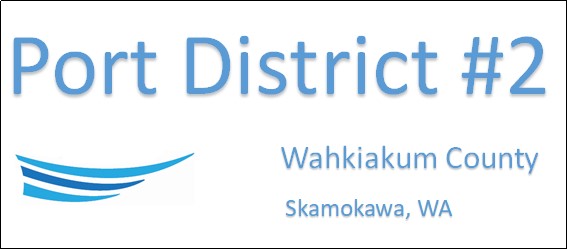 SPECIAL MEETINGJune 7th, 2022 at 11:30 AMAGENDAConvene/Call Meeting to Order	Executive SessionQualifications of an applicant for public employment RCW 42.30.110(1)(g)NEXT MEETING June 21st, 2022 at 5:00 PMThis Meeting Conducted Remotely By Zoom:Meeting ID 984 096 8115, Password 440554